GÖREVİN KISA TANIMI : Fakülte ve birimlerinin temsilcisi olan Dekan, Rektör tarafından üç yıl süre ile doğrudan atanır. Süresi biten Dekan yeniden atanabilir. Dekan kendisine çalışmalarında yardımcı olmak üzere okulun aylıklı öğretim üyeleri arasından en çok iki kişiyi üç yıl için Dekan Yardımcısı olarak seçer. Üniversitesi üst yönetimi tarafından belirlenen amaç ve ilkelere uygun olarak; Fakültenin vizyonu, misyonu doğrultusunda eğitim ve öğretimi gerçekleştirmek için gerekli tüm faaliyetlerinin etkenlik ve verimlilik ilkelerine uygun olarak yürütülmesi amacıyla çalışmaları yapmak, planlamak, yönlendirmek, koordine etmek ve denetlemek.GÖREVLERİ :2547 Sayılı Yükseköğretim Kanunu'nun 16 / b maddesinde belirtilen görevleri yapar.Fakülte kurullarına başkanlık etmek. Fakülte kurullarının kararlarını uygulamak ve  Fakülte birimleri arasında düzenli çalışmayı sağlamak.Her öğretim yılı sonunda ve istendiğinde Fakültenin genel durumu ve işleyişi hakkında Rektörerapor vermek.Fakültenin ödenek ve kadro ihtiyaçlarını gerekçesi ile birlikte Rektörlüğe bildirmek, Fakültenin bütçesi ile ilgili yönetim kurulunun da görüşünü aldıktan sonra Rektörlüğe sunmak.Fakültenin birimleri ve her düzeydeki personel üzerinde genel gözetim ve denetim göreviniyapmak.Fakülte Dekanı, yukarıda yazılı olan bütün bu görevleri kanunlara ve yönetmeliklere uygun olarak yerine getirirken, Üniversite Rektörüne karşı sorumludur.	Fakültedeki  akademik ve idari işlevlerin en iyi şekilde yerine getirilmesi hususunda nihai yetki ve  sorumluluğa sahiptir.Fakültenin tüzel kişiliğini temsil eder. Fakültenin misyon, vizyon ve stratejisini  belirleyerek gerçekleştirilmesini takip eder.Fakülte birimleri ve her düzeydeki personel üzerinde genel gözetim ve denetim görevini yapmak,YETKİLERİ :Yukarıda belirtilen görev ve sorumlulukları gerçekleştirme yetkisine sahip olmak.Faaliyetlerin gerçekleştirilmesi için gerekli araç ve gereci kullanabilmek.Üniversitenin temsil yetkisini kullanmak.İmza yetkisine sahip olmak,Harcama yetkisi kullanmak.Emrindeki yönetici ve personele iş verme, yönlendirme, yaptıkları işleri kontrol etme, düzeltme, gerektiğindeuyarma, bilgi ve rapor isteme yetkisine sahip olmak.Emrindeki yönetici ve personeli cezalandırma, ödüllendirme, eğitim verme, işini değiştirme ve izin verme yetkisine sahip olmak.Kuruma alınacak personelin seçiminde değerlendirmeleri karara bağlama ve onay yetkisine sahip olmak.BİLGİ KAYNAKLARI :2547 Sayılı Yükseköğretim Kanunu,4734 sayılı Kamu İhale Kanunu,4735 sayılı Kamu İhale Sözleşmeleri Kanunu,5018 sayılı Kamu Mali Yönetimi ve Kontrol Kanunu,5510 sayılı Sosyal Sigortalar ve Genel Sağlık Sigortası Kanunu,6260 Sayılı 2012 Yılı Merkezi Yönetim Bütçe Kanunu,6245 sayılı Harcırah Kanunu,2914 sayılı Yüksek Öğretim Personel Kanunu,657 Sayılı Devlet Memurları Kanunu,4982 Bilgi Edinme Hakkı Kanunu,5746 Sayılı Araştırma ve Geliştirme Faaliyetlerinin Desteklenmesi Hakkında Kanun,4691 Sayılı Teknoloji Geliştirme Bölgeleri Kanunu,Yükseköğretim Kurumları Öğretim Elemanlarının Kadroları Hakkında Kanun Hükmünde Kararname,Genel Kadro ve Usulü Hakkında Kanun Hükmünde Kararname,Yükseköğretim Kurumlarında Yabancı Uyruklu Öğretim Elemanı Çalıştırılması Esaslarına İlişkin Bakanlar Kurulu Kararı,Yükseköğretim Kurumlarında Emekli Öğretim Elemanlarının Sözleşmeli Olarak Çalıştırılması Esaslarına İlişkin Karar,Yükseköğretim Kurumlarında Akademik Değerlendirme ve Kalite Geliştirme Yönetmeliği,Öğretim Üyeliğine Yükseltilme ve Atanma Yönetmeliği,Üniversitelerde Akademik Teşkilât Yönetmeliği,Yurtiçinde ve Dışında Görevlendirmelerde Uyulacak Esaslara İlişkin Yönetmelik,Yükseköğretim Kurumları Öğretim Elemanları İle Yabancı Uyruklu Elemanları Geliştirme Eğitimi Yönetmeliği,Yükseköğretim Kurumları Yönetici, Öğretim Elemanı ve Memurları Disiplin Yönetmeliği,Yükseköğretim Kurumlarında Akademik Kurulların Oluşturulması ve Bilimsel Denetim Yönetmeliği,Devlet Arşiv Hizmetleri Yönetmeliği.EN YAKIN YÖNETİCİ : Dekan Yrd.SORUMLULUK : Fakülte Dekanı, yukarıda yazılı olan bütün bu görevleri kanunlara ve yönetmeliklere                uygun olarak yerine getirirken, Üniversite Rektörüne karşı sorumludur.                                                                       ONAYLAYAN             Sorumlu Personel Unvan / Ad Soyad  Filiz KARABAYIR                                                                                            Prof.Dr. Hülya ÖNAL	Fakülte Sekreteri		Dekan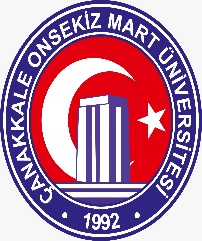 T.C.ÇANAKKALE ONSEKİZ MART ÜNİVERSİTESİİletişim Fakültesiİç Kontrol Standartları Eylem Planı Personel Görev TanımlarıDoküman KoduGRVT01T.C.ÇANAKKALE ONSEKİZ MART ÜNİVERSİTESİİletişim Fakültesiİç Kontrol Standartları Eylem Planı Personel Görev TanımlarıYayın Tarihi25.01.2021T.C.ÇANAKKALE ONSEKİZ MART ÜNİVERSİTESİİletişim Fakültesiİç Kontrol Standartları Eylem Planı Personel Görev TanımlarıRevizyon Tarihi26.03.2024T.C.ÇANAKKALE ONSEKİZ MART ÜNİVERSİTESİİletişim Fakültesiİç Kontrol Standartları Eylem Planı Personel Görev TanımlarıRevizyon Nov.2.1T.C.ÇANAKKALE ONSEKİZ MART ÜNİVERSİTESİİletişim Fakültesiİç Kontrol Standartları Eylem Planı Personel Görev TanımlarıSayfa Sayısı2T.C.ÇANAKKALE ONSEKİZ MART ÜNİVERSİTESİİletişim Fakültesiİç Kontrol Standartları Eylem Planı Personel Görev TanımlarıDoküman Güncelliğinden Sorumlu PersonelFakülteSekreteriPERSONEL HAKKINDA BİLGİLERPERSONEL HAKKINDA BİLGİLERUNVANDekanSINIFEğitim ve Öğretim HizmetleriÜST POZİSYONRektörAST POZİSYONDekan Yardımcıları, Bölüm Başkanlıkları, Öğretim Üyeleri, Öğretim Elemanları, Fakülte Sekreteri, Fakülte İdari Personeli, Bölüm Sekreterleri VEKALET EDEN POZİSYONDekan Yrd.VEKALET EDİLEN POZİSYONDekanGÖREV HAKKINDAKİ BİLGİLERGÖREV HAKKINDAKİ BİLGİLEREĞİTİM BİLGİLERİDoktora mezunu olmak, Profesör ünvanına sahip olmak.POZİSYONUN GEREKTİRDİĞİ DENEYİMGörevinin gerektirdiği düzeyde iş deneyimine sahip olmakPOZİSYONUN GEREKTİRDİĞİ NİTELİKLER657 Sayılı Devlet Memurları Kanunu'nda ve 2547 Sayılı Yüksek Öğretim Kanunu'nda belirtilen genel niteliklere sahip olmak, Yöneticilik niteliklerine sahip olmak; sevk ve idare gereklerini bilmek, Faaliyetlerini en iyi şekilde sürdürebilmesi için gerekli karar verme ve sorun çözme niteliklerine sahip olmak. Microsoft Ofis Uygulamaları, Resmi Yazı ve Haber Yazma Yetkinliği vb.POZİSYONUN GEREKTİRDİĞİ YETKİNLİKYönetim ve Yöneticilik, Analiz Etme, Sentezleme, Bütünü Görebilme, Mantıksal Sonuçlandırma, Değerlendirme, Temsil, Çözüm Odaklılık, Problem Çözme, Karar Verme, İkna Etme, Beşeri İlişkiler Kurma, Yenilikçilik ve İletişim Becerilerine Sahip Olma vb.